«Бір күн ауылда »Проект «Бір күн ауылда » организован в рамках программной статьи Елбасы «Взгляд в будущее: модернизация общественного сознания». Главная цель – познакомить молодежь с жизнью в сельской местности, красотами природы. Это также важно и на пути духовного возрождения, поскольку именно в аулах, как нигде больше чтят и бережно хранят национальное, культурное наследие.           Окунуться в сельскую жизнь на один день получили возможность учащиеся 6 а класса, участники районного  проекта «Бір күн ауылда ».   В  с.Акылбай    прошло  необычное мероприятие. Все вместе окунулись в сельскую жизнь, очень интересно провели день. Покатались на лошадях, пасли овец, пили чай из самовара, увидели как получают сметану и доят коров на ферме. Учащиеся Акылбайской школы подготовили и показали концерт.  Слова благодарности прозвучали  от учащихся 6 а класса за проведеный день.К Акимбаева 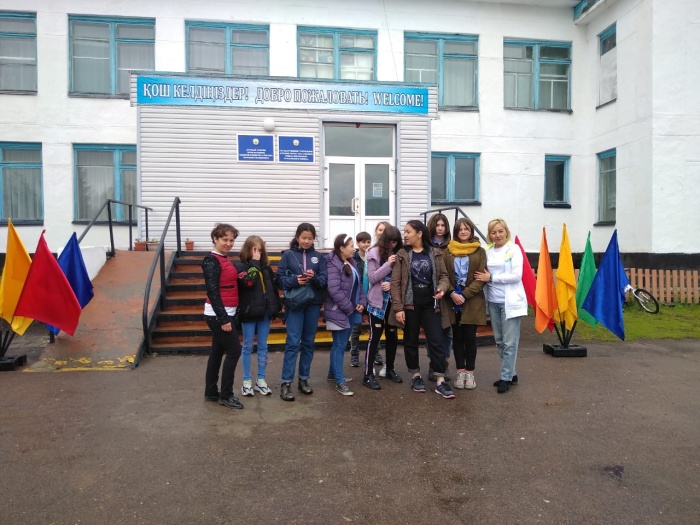 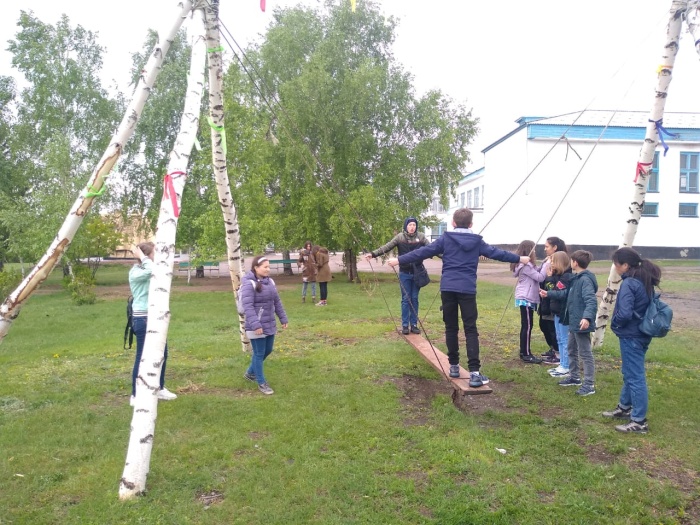 